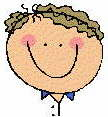 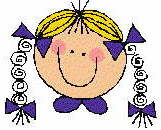         Wyprawka pierwszoklasistyInformacja dla Rodziców Pierwszoklasistówzapisanych do Szkoły Podstawowej nr 5 im. Jana Pawła II(rok szkolny 2019/2020)Dziecko należy wyposażyć w „Wyprawkę dla Pierwszaka”:zeszyty w 3 linie 16- kartkowe,zeszyty w kratkę 16- kartkowe,piórnik z wyposażeniem (ołówek, strugaczka z pojemnikiem, gumka, pióro, kredki, linijka, klej, nożyczki - metalowe, z zaokrąglonymi końcami),teczka rysunkowa sztywna (do pozostawienia w szkole), a w niej: blok techniczny z białymi kartkami A4,blok techniczny z kolorowymi kartkami A4,blok rysunkowy A4 i A3,papier kolorowy, plastelina, farby,pędzelki (2 grubszy i cieńszy),kubek na wodę, strój do zajęć sportowych (biała koszulka bawełniana, spodenki granatowe lub czarne),obuwie na  gumowym spodzie (mogą być tenisówki lub tzw. halówki), tornister,Prosimy nie kupować tornistrów na kółkach, stwarzają one zagrożenie bezpieczeństwa dzieci w czasie przemieszczania się w grupie, szczególnie po schodach.podpisany worek na obuwie.                     Podręczniki dla pierwszoklasistów są bezpłatne. Dzieci otrzymają je na początku roku szkolnego. Korzystać będą z podręcznika „Elementarz odkrywców” oraz odpowiednio dobranych zeszytów ćwiczeń. Uczniowie klasy I otrzymają również bezpłatnie podręcznik i ćwiczenia do nauki języka angielskiego. Rodzice dokonują zakupu katechizmu do nauki religii.                                                               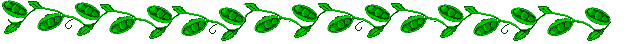 